安全评价报告信息公布表机构名称湖北景深安全技术有限公司湖北景深安全技术有限公司湖北景深安全技术有限公司资质证号APJ-（鄂）-002APJ-（鄂）-002委托单位宜都兴发化工有限公司宜都兴发化工有限公司宜都兴发化工有限公司宜都兴发化工有限公司宜都兴发化工有限公司宜都兴发化工有限公司项目名称300万吨/年低品位胶磷矿选矿及深加工项目（磷酸装置、硫酸装置、选矿装置）300万吨/年低品位胶磷矿选矿及深加工项目（磷酸装置、硫酸装置、选矿装置）300万吨/年低品位胶磷矿选矿及深加工项目（磷酸装置、硫酸装置、选矿装置）300万吨/年低品位胶磷矿选矿及深加工项目（磷酸装置、硫酸装置、选矿装置）300万吨/年低品位胶磷矿选矿及深加工项目（磷酸装置、硫酸装置、选矿装置）300万吨/年低品位胶磷矿选矿及深加工项目（磷酸装置、硫酸装置、选矿装置）业务类别化学原料、化学品及医药制造业化学原料、化学品及医药制造业化学原料、化学品及医药制造业化学原料、化学品及医药制造业化学原料、化学品及医药制造业化学原料、化学品及医药制造业安全评价过程控制情况安全评价过程控制情况安全评价过程控制情况安全评价过程控制情况安全评价过程控制情况安全评价过程控制情况安全评价过程控制情况安全评价项目管理项目组长项目组长技术负责人技术负责人过程控制负责人过程控制负责人安全评价项目管理周智鑫周智鑫邹德新邹德新余海波余海波编制过程报告编制人报告编制人报告提交日期报告提交日期报告审核人报告审批人编制过程周智鑫、鲁小芳周智鑫、鲁小芳2021.8.172021.8.17张苛邹德新安全评价项目参与人员姓名认定专业安全评价师从业识别卡/证书编号安全评价师从业识别卡/证书编号注册安全工程师注册证号是否专职安全评价项目参与人员周智鑫化学工程与工艺S011032000110192001446/035980S011032000110192001446/035980/专职安全评价项目参与人员黄  未化工机械1800000000300556/0333901800000000300556/033390/专职安全评价项目参与人员王正飞自动化S011032000110192001415/035979S011032000110192001415/035979/专职安全评价项目参与人员冀仕盛电气0800000000207709/0123460800000000207709/012346/专职安全评价项目参与人员鲁小芳安全工程S011032000110193000940/036168S011032000110193000940/036168/专职安全评价项目参与人员张  苛化工工程1600000000200959/0289351600000000200959/028935/专职安全评价项目参与人员邹德新化工工艺S011032000110191000471/030941S011032000110191000471/030941/专职安全评价项目参与人员余海波机械S011032000110193001025/036169S011032000110193001025/036169/专职安全评价项目参与人员吴迎春化工工艺1800000000200430/0333921800000000200430/033392/专职项目简介项目简介项目简介项目简介项目简介项目简介项目简介宜都兴发化工有限公司是湖北兴发化工集团股份有限公司（简称兴发集团）的全资子公司，位于湖北宜都工业园内。公司成立于2009年2月24日，公司性质为有限公司，注册资本22亿元，是一家集精细磷化工、饲料钙、磷复肥、中低品位磷矿综合利用等于一体的综合性磷化工企业。主要建成300万吨选矿、200万吨硫酸、70万吨磷酸、100万吨磷铵、30万吨过磷酸钙、10万吨复合肥、10万吨精制磷酸、3万吨液体三氧化硫等装置。为适应市场发展，公司投资建设了300万吨/年低品位胶磷矿选矿及深加工项目，其中包括100万t/a选矿装置、38万吨/年磷酸装置、120万吨/年的硫酸装置。项目已建成，试生产期间正常，未发生安全生产事故。宜都兴发化工有限公司是湖北兴发化工集团股份有限公司（简称兴发集团）的全资子公司，位于湖北宜都工业园内。公司成立于2009年2月24日，公司性质为有限公司，注册资本22亿元，是一家集精细磷化工、饲料钙、磷复肥、中低品位磷矿综合利用等于一体的综合性磷化工企业。主要建成300万吨选矿、200万吨硫酸、70万吨磷酸、100万吨磷铵、30万吨过磷酸钙、10万吨复合肥、10万吨精制磷酸、3万吨液体三氧化硫等装置。为适应市场发展，公司投资建设了300万吨/年低品位胶磷矿选矿及深加工项目，其中包括100万t/a选矿装置、38万吨/年磷酸装置、120万吨/年的硫酸装置。项目已建成，试生产期间正常，未发生安全生产事故。宜都兴发化工有限公司是湖北兴发化工集团股份有限公司（简称兴发集团）的全资子公司，位于湖北宜都工业园内。公司成立于2009年2月24日，公司性质为有限公司，注册资本22亿元，是一家集精细磷化工、饲料钙、磷复肥、中低品位磷矿综合利用等于一体的综合性磷化工企业。主要建成300万吨选矿、200万吨硫酸、70万吨磷酸、100万吨磷铵、30万吨过磷酸钙、10万吨复合肥、10万吨精制磷酸、3万吨液体三氧化硫等装置。为适应市场发展，公司投资建设了300万吨/年低品位胶磷矿选矿及深加工项目，其中包括100万t/a选矿装置、38万吨/年磷酸装置、120万吨/年的硫酸装置。项目已建成，试生产期间正常，未发生安全生产事故。宜都兴发化工有限公司是湖北兴发化工集团股份有限公司（简称兴发集团）的全资子公司，位于湖北宜都工业园内。公司成立于2009年2月24日，公司性质为有限公司，注册资本22亿元，是一家集精细磷化工、饲料钙、磷复肥、中低品位磷矿综合利用等于一体的综合性磷化工企业。主要建成300万吨选矿、200万吨硫酸、70万吨磷酸、100万吨磷铵、30万吨过磷酸钙、10万吨复合肥、10万吨精制磷酸、3万吨液体三氧化硫等装置。为适应市场发展，公司投资建设了300万吨/年低品位胶磷矿选矿及深加工项目，其中包括100万t/a选矿装置、38万吨/年磷酸装置、120万吨/年的硫酸装置。项目已建成，试生产期间正常，未发生安全生产事故。宜都兴发化工有限公司是湖北兴发化工集团股份有限公司（简称兴发集团）的全资子公司，位于湖北宜都工业园内。公司成立于2009年2月24日，公司性质为有限公司，注册资本22亿元，是一家集精细磷化工、饲料钙、磷复肥、中低品位磷矿综合利用等于一体的综合性磷化工企业。主要建成300万吨选矿、200万吨硫酸、70万吨磷酸、100万吨磷铵、30万吨过磷酸钙、10万吨复合肥、10万吨精制磷酸、3万吨液体三氧化硫等装置。为适应市场发展，公司投资建设了300万吨/年低品位胶磷矿选矿及深加工项目，其中包括100万t/a选矿装置、38万吨/年磷酸装置、120万吨/年的硫酸装置。项目已建成，试生产期间正常，未发生安全生产事故。宜都兴发化工有限公司是湖北兴发化工集团股份有限公司（简称兴发集团）的全资子公司，位于湖北宜都工业园内。公司成立于2009年2月24日，公司性质为有限公司，注册资本22亿元，是一家集精细磷化工、饲料钙、磷复肥、中低品位磷矿综合利用等于一体的综合性磷化工企业。主要建成300万吨选矿、200万吨硫酸、70万吨磷酸、100万吨磷铵、30万吨过磷酸钙、10万吨复合肥、10万吨精制磷酸、3万吨液体三氧化硫等装置。为适应市场发展，公司投资建设了300万吨/年低品位胶磷矿选矿及深加工项目，其中包括100万t/a选矿装置、38万吨/年磷酸装置、120万吨/年的硫酸装置。项目已建成，试生产期间正常，未发生安全生产事故。宜都兴发化工有限公司是湖北兴发化工集团股份有限公司（简称兴发集团）的全资子公司，位于湖北宜都工业园内。公司成立于2009年2月24日，公司性质为有限公司，注册资本22亿元，是一家集精细磷化工、饲料钙、磷复肥、中低品位磷矿综合利用等于一体的综合性磷化工企业。主要建成300万吨选矿、200万吨硫酸、70万吨磷酸、100万吨磷铵、30万吨过磷酸钙、10万吨复合肥、10万吨精制磷酸、3万吨液体三氧化硫等装置。为适应市场发展，公司投资建设了300万吨/年低品位胶磷矿选矿及深加工项目，其中包括100万t/a选矿装置、38万吨/年磷酸装置、120万吨/年的硫酸装置。项目已建成，试生产期间正常，未发生安全生产事故。现场开展工作情况现场开展工作情况现场开展工作情况现场开展工作情况现场开展工作情况现场开展工作情况现场开展工作情况勘察人员周智鑫、邹德新周智鑫、邹德新周智鑫、邹德新周智鑫、邹德新周智鑫、邹德新周智鑫、邹德新勘察时间2021.5.152021.5.152021.5.152021.5.152021.5.152021.5.15勘察任务现场勘查、收集并核实业主单位提供的安全评价相关资料现场勘查、收集并核实业主单位提供的安全评价相关资料现场勘查、收集并核实业主单位提供的安全评价相关资料现场勘查、收集并核实业主单位提供的安全评价相关资料现场勘查、收集并核实业主单位提供的安全评价相关资料现场勘查、收集并核实业主单位提供的安全评价相关资料勘察中发现的问题见现场勘查记录见现场勘查记录见现场勘查记录见现场勘查记录见现场勘查记录见现场勘查记录评价项目其他信息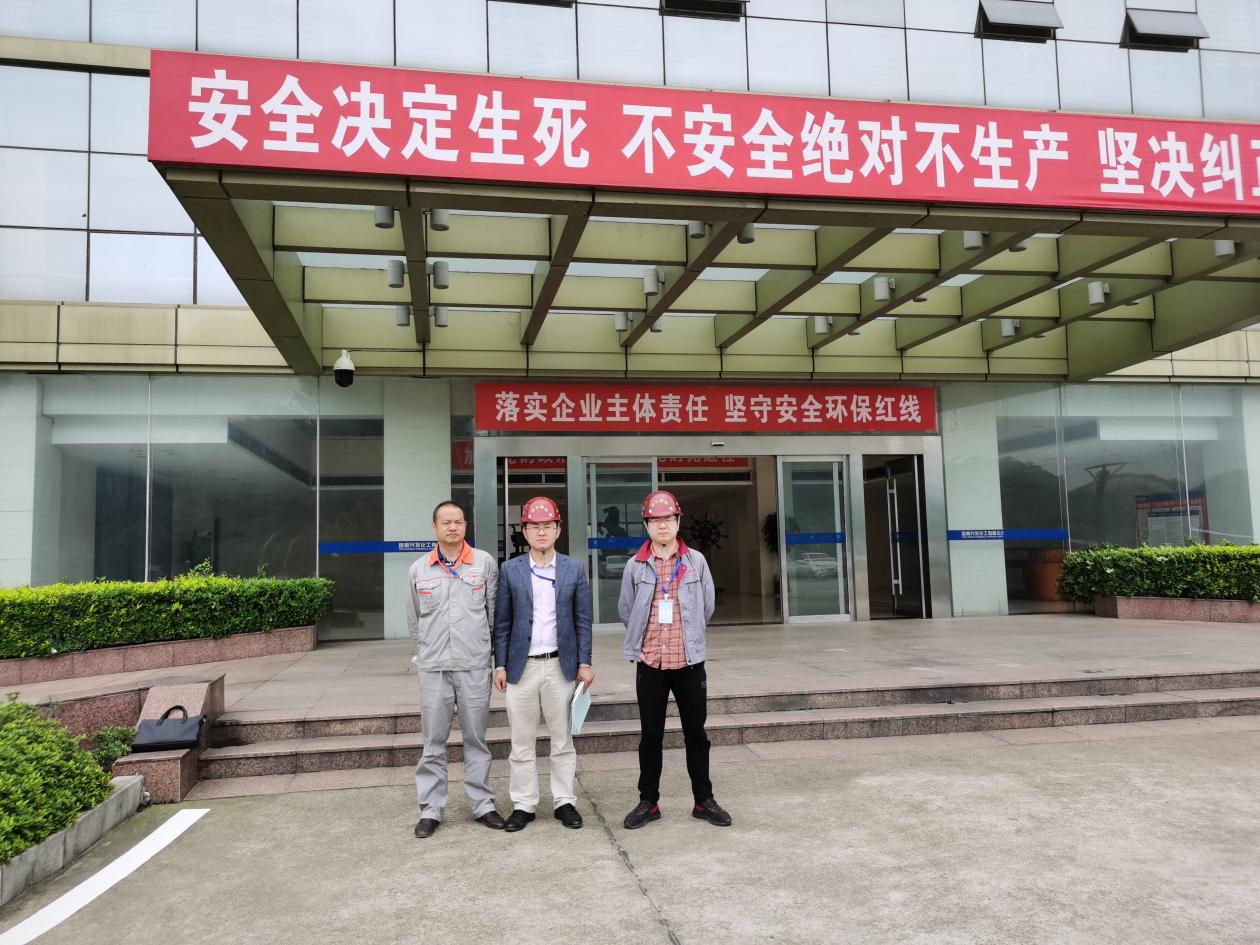 